SEMINAIRE DES CLUBS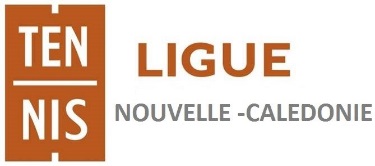 Samedi 29 juillet 2017 (Ouen-Toro)9 heures 			Accueil 9 heures 30			Assemblée générale extraordinaire Modifications des statuts			12 heures 30		Déjeuner offert aux présidents et enseignants15 minutes			Pause19 heures    		Apéro dinatoire offert aux présidents et enseignantsHébergement nuitée (29 juillet) et petit déjeuner (30 juillet) offerts aux présidents et enseignants participant (au-delà de Tontouta)Confirmation de votre participation au plus tard le 13 juillet 2017.QUESTIONNAIRE 1Réflexion sur L’ECOLE DE TENNIS AU CENTRE DU PROJET SPORTIFConstat des écoles de tennis Quelles sont les actions mises en place par mon club pour accueillir des enfants de 4 et 5 ans ?SuggestionsMise en œuvre du programme (dirigeants – enseignants)Accueil des familles et attractivité des prixPédagogie Galaxie (programmation)Espaces spécifiques dédiés aux petitsEncadrement pédagogiqueImplication des parentsQUESTIONNAIRE 2Réflexion sur LA COMPETITIONConstat de notre compétition pour les jeunesNouvelles actions mises en œuvre pour redynamiser la compétition chez les jeunesSuggestionsConcentration de l’épreuve sur 3 joursEspace club dédié aux compétiteursGarder les compétiteurs sur le site (arbitrage,….)Importance dans la formation du jeune joueurConstat de notre compétition chez les adultesSuggestionsProblème de l’effectif féminin en tournoiL’apport des tournois Multi-chancesMultiplication des rencontres par équipes (exemple Raquettes FFT)Tournoi interne homologué en club sur 2 mois débouchant sur une phase finale sur 1 week-end à organiser à la ligue ou en club (NC, 4ème, 3ème)10h30 / 12h30                              Intervention Mme DALBOURG       OPTIMISATION DE LA RELATION PRESIDENT - ENSEIGNANT                              Public : les présidents des clubs14h00 / 15h00                                    L’ECOLE DE TENNIS AU CENTRE DU PROJET SPORTIF DU CLUB                           Public : les présidents et les enseignants des clubs15h00 / 16h30                                                        EQUIPEMENT                     NOUVEAUTES FFT        PROGRAMMES FEDERAUX        Public : les présidents des clubs15h00 / 16h30                                    FORMATION DES 5/7 ANS   Public : les enseignants des clubs16h45 / 19h00                                                         LA COMPETITION                 Public : les présidents et les enseignants des clubs